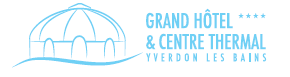 Réservation du forfait anniversaireNom :			Prénom :		Adresse :		NPA :			Ville :		Tél. privé :			Tél. portable :		E-mail :		Date à réserver :	Mercredi 		Heure d’arrivée :		Samedi 	Prénom de l’enfant fêté :			Date de naissance :		Nombre d’enfants (entre 3 et 15ans révolus) :		Nombre d’adultes accompagnants :		Prix total	CHF 	* Nous exigeons 1 adulte accompagnant pour 5 enfants, ex : 5 enfants = 1 adulte acc., 7 enfants = 2 adultes acc., 12 enfants = 3 adultes acc.. Chaque adulte acc. exigé est compris dans le forfait de CHF 85 et dans le prix de l’enfant supplémentaire à CHF 22.Prestation par forfait :
5 entrées enfants (de 3 à 15 ans révolus) à nos piscines thermales pour une durée de 3h 
1 entrée adulte accompagnant à nos piscines thermales pour une durée de 3h 
Une « crêpes party » pour *5 enfants
Sirop pour 5 enfantsPaiement :
A notre caisse principale à votre arrivéeAnnulation :
Jusqu’à 2 jours avant la date réservée : sans frais
2 à 0 jours avant la date réservée : CHF 25.-Par la présente, je soussigné(e) réserve le(s) forfait(s) anniversaire comme indiqué ci-dessus.Lieu et date : 		Signature :		Formulaire à nous retourner 10 jours avant la date de l’événement par : e-mail administration@bainsyverdon.ch ou par fax 024 423 02 52. Dès réception, nous vous contacterons afin de vous confirmer votre réservation après vérification de nos disponibilités. ForfaitQuantitéPrix unitairePrix totalCrêpes party (fromage/jambon/chocolat/sucre/confiture)CHF 85.-Enfant supplémentaireCHF 22.-Adulte supplémentaire « non exigé » *CHF 19.-Merci de ne pas prendre de photos dans les piscines.